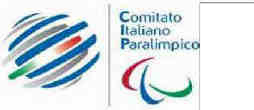 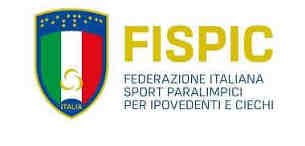 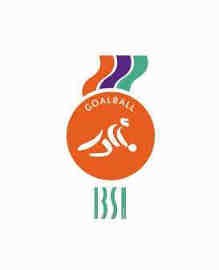 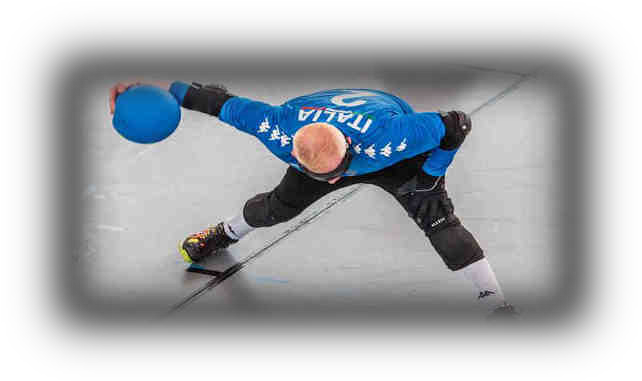 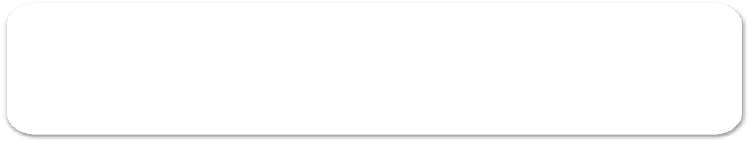 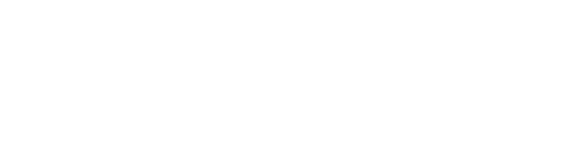 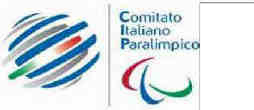 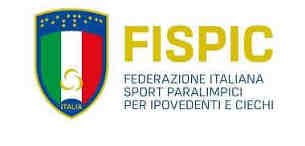 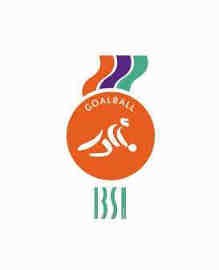 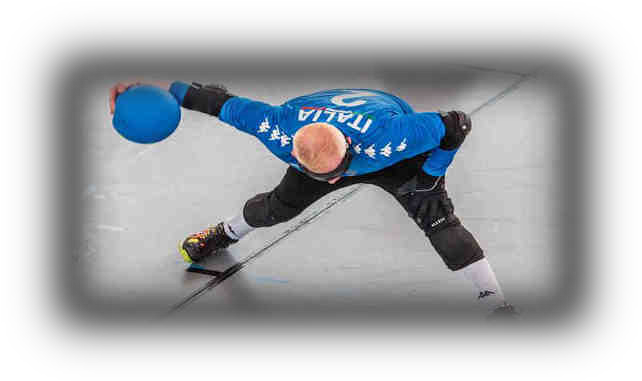 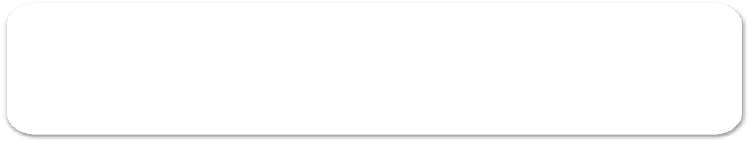 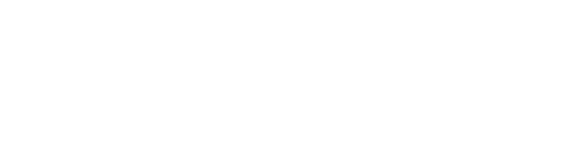 IBSA Goalball B European Championships30 May - 05 June 2024Information and Entry Forms for Teamsfor Women’s Team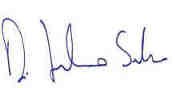 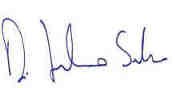 Welcome MessageDear sports friends,I have the honor and pleasure of welcoming you to Lignano Sabbiadoro, where the IBSA Blind Goalball B European Championships will take place.It is with great pride that the whole federal movement I represent organizes an International Paralympic competition of Goalball in Italy.We are working together with all the staff for the realization of an event which will give strong visibility to the discipline, reinforcing its image and identity, and to all the Paralympic movement, and at the same time convey the history, culture, and traditions of the hosting Country.I look forward to seeing you in Italy, taking part in this important sporting event,Sandro Di Girolamo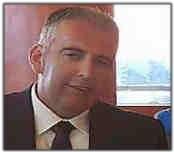 FISPIC President2024 IBSA Goalball B European ChampionshipsDates and ContactsThe 2024 IBSA Goalball B Women’s European Championships will be held in Lignano Sabbiadoro (UD), from Monday 30.05.2024 to Tuesday 05.06.2024, with matches taking place from the 1st to the 4th of June.The headquarter of the Organization Committee is the Italian Blind Sport Federation (FISPIC): LOC address: Piazzale degli Archivi 40-42 – 00144, Rome, ItalyWebsite:       www.fispic.itMain contact person for teams:Name:	Renato TomeiE-Mail:	europeangoalball24@gmail.comTravel InformationTravel to/from/in Lignano SabbiadoroAirportsVenezia Marco Polo (VCE): 95 km from Lignano Sabbiadoro (1.15h)Trieste Ronchi dei Legionari: 65 km from Lignano Sabbiadoro (1h)Railway StationsVenezia Mestre (VE)Latisana (UD)Transportation between the above-mentioned airports/railway stations and the competition venue/hotel will be provided to all accredited delegation members, from the official arrival day to the official departure day.National teams must provide information on travel arrangements. Pickup at airport/ railway station can only be guaranteed if the travel details are provided by the dates requested on the booking form.Passport and VisasEU citizens may enter Italy with a valid travel document (identity card or passport), without the need to apply for a visa.Non-EU citizens need a valid passport and a visa for entering Italy.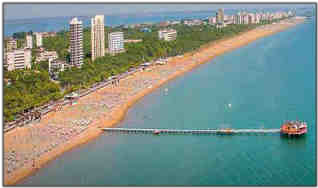 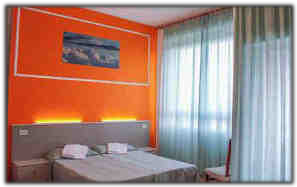 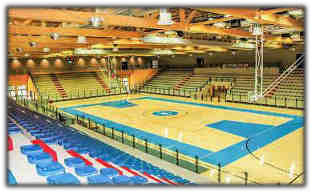 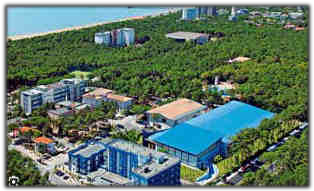 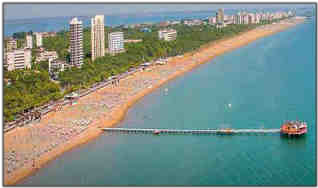 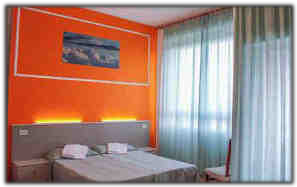 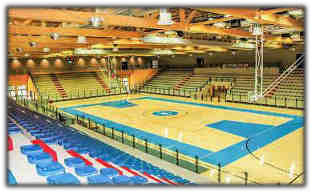 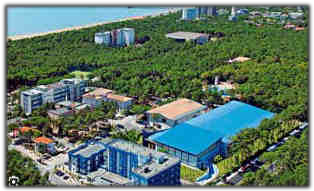 Regulations regarding Guide DogsIf a national team wishes to be accompanied by a guide dog, please contact the organization at  europeangoalball24@gmail.comAccommodation and the Competition VenueNational teams, officials, referees, classifiers, and other invited participants will be staying at the Bella Italia Efa Village Sport & family - Viale Centrale, 29, 33054 Lignano Sabbiadoro UD  https://www.bellaitaliavillage.com/The Bella Italia Efa Village Sport & Family, will be the official Hotel for the Championships (for accredited members only), and also the competition venue.The hotel offers several services, including a private beach, a Water park, a swimming pool, and numerous sports facilities (football, tennis, showdown, goalball, judo, basket, volleyball, fitness etc.).CateringAccredited members will be served breakfast, lunch and dinner at the EFA Village during the Championships, starting with the dinner of the 30.05.2024 and ending with the breakfast of the 05.06.2024.The meals will be served at the following times:Breakfast	06:00 – 09:00Lunch	11:30 – 15:30Dinner	19:00 – 21:00Breakfast and lunch are buffet style while dinner is table service.Variations may occur according to the final program of the matches.There will be a vegetarian option at all meals. Gluten-free and other special dietary meals are available on request.Entry feesEntry fee: 150,00 € per night per personDeposit (50%) to be paid by 29 February 2024Balance to be paid by 20 April 2024The fee covers:double room accommodationTransfers from/to airport/railway station	Meals (dinner 30.05.2024 – breakfast 05.06.2024)Private beach access (n.1 umbrella and n. 2 beach beds for each room)Free Hotel parkingFor accommodation in single room, the supplement is € 30,00 per night per person,according to the rooms’ availabilityAdditional costs:IBSA capitation tax € 25,00 per athlete;IBSA Anti-doping Fee € 50,00 per athlete;Optional payment for extra nights or additional group members, as specified in Forms 2/3;Additional costs associated  with arrival/departure from airports/railways stations not mentioned in section 2;Other expenses may be applied on arrival, depending on team requirements. These may include additional water (the venue will provide free water only for matches), snacks, recreational activities etc.Payment:Payment must always be in Euro (€).Please note that you are responsible for paying all bank charges, including transfer fees.Entry forms deadlinesThe CompetitionCompetition ScheduleArrival of the teams:	30 May 2024Classification Period:	31 May 2024Opening Ceremony:	31 May 203Opening Game:	1 June 2023Competition Period:	1 – 4 June 2023Closing Ceremony:	4 June 2023Departure:	5 June 2023The detailed schedule can be found as Appendix 1 “Competition Schedule” at the end of this document.TrainingPrior to the event, team training sessions will be organized using the second indoor pitch, located at the EFA Village.Changing RoomsChanging rooms will be available for all teams inside the venue. Showers and toilets are located inside the changing rooms.Referees and RulesReferees will be official IBSA referees and all matches shall be played according to the current IBSA Goalball regulations.Anti-Doping and MedicalAnti-Doping ControlThe event is subject to random doping tests in accordance with IBSA regulations. Athletes should refer to the IBSA Anti-Doping Policy.Any athlete taking medication subject to doping controls must be in possession of a valid IBSA Therapeutic Use Exemption (TUE). For information on IBSA’s anti-doping policies and how to apply for a TUE, go to www.ibsasport.org/anti-doping.ClassificationClassification  process  will  respect  IBSA  procedure,  as  defined  by  IBSA  Classification  rules,  http://www.ibsasport.org/documents/files/182-1-IBSA-Classification-rules-2018.pdf.Only athletes competing in this event can be classified. All athletes must be licensed for the current year.Procedure for the classification of an athlete at a competition:A fully filled MDF, dated and signed by a certified ophthalmologist, must be uploaded in ISAS by 20 APRIL 2024. Only the current MDF (available for downloading from the IBSA website) is accepted.http://www.ibsasport.org/documents/files/179-1-IBSA-Medical-Diagnostics-Form.pdfFor athletes with a Review status - tests and complementary medical exams requested in previous competitions should be uploaded at the same time of MDF - 6 weeks prior to the competition - 20 APRIL 2024. Every athlete should state in the MDF if they wear optical correction (glasses, contact lenses, filters) when they compete.Athletes without the correct MDF uploaded in due time will not be scheduled for classification  and  cannot  enter  the  competition. There  will  be  no  exceptions.Medical ServiceTeams who do not have their own team doctor will be able to take advantage of the event medical assistance. The medical assistance will operate daily during the competition time.InsuranceParticipating members are responsible for their own insurance requirements for travel, personal accident, liability, and medical matters.Other informationAthletes' EligibilityAll the athletes must be licensed for the current year (2024), have a valid eye classification, and belong to an IBSA Member in good standing.Online registration with IBSA ISAS DatabaseTeam	athlete	entries	should	be	made	using	the	ISAS	Online	Registration System:   https://isas.ibsasport.org/isas/entries/indexAthletes' SubstitutionSubstitution (because of injuries, visa problems or all other reasons) of an athlete will only be allowed up to the deadline of the MDF upload. After that date NO substitutes will be allowed to participate.Appendix 1 – General ScheduleFormDescriptionDeadline1.Expression of Interest (entry by number)29 February2.Finance – 50 % deposit29 February3.Finance – balance of payment and IBSA capitation tax20 April4.Team profile and dietary requirements20 April5.Arrival/departure details20 April6.Delegation Form (entry by name)20 April303112345ArrivalClassificationsOpening CeremonyOpening GameGamesSemifinalsFinalsDeparture